   До реєстр. № 2451   від 01.04.2021,   доопрацьований           ВЕРХОВНА РАДА УКРАЇНИ                                                                                                         ВИСНОВОКна проект Постанови Верховної Ради України «Про утворення Тимчасової слідчої комісії Верховної Ради України з питань виявлення, систематизації та розслідування фактів можливих зловживань на аграрних державних підприємствах, установах та організаціях, що належать (належали) до сфери управління Міністерства аграрної політики та продовольства України (Міністерства розвитку економіки, торгівлі та сільського господарства України) і Національної академії аграрних наук України», внесений народними депутатами України Чернявським С.М. та іншими (всього 4 підписи) (реєстр. № 2451 від 01.04.2021, доопрацьований)Згідно з електронною резолюцією Голови Верховної Ради України Разумкова Д.О. від 5 квітня 2021 року (електронна картка документа (460872)Комітет на засіданні 28 квітня ц.р. (протокол № 69) попередньо розглянув проект Постанови Верховної Ради України «Про утворення Тимчасової слідчої комісії Верховної Ради України з питань виявлення, систематизації та розслідування фактів можливих зловживань на аграрних державних підприємствах, установах та організаціях, що належать (належали) до сфери управління Міністерства аграрної політики та продовольства України (Міністерства розвитку економіки, торгівлі та сільського господарства України) і Національної академії аграрних наук України», внесений народними депутатами України Чернявським С.М. та іншими (всього 4 підписи) (реєстр. № 2451 від 01.04.2021, доопрацьований), на відповідність оформлення та реєстрації вимогам закону, Регламенту Верховної Ради України та прийнятим відповідно до них нормативно-правовим актам. Відповідно до частини третьої статті 89 Конституції України,                    частини першої статті 1, частини першої статті 4 Закону України «Про тимчасові слідчі комісії і тимчасові спеціальні комісії Верховної Ради України» та частини першої статті 87 Регламенту Верховної Ради України, Верховна Рада України для проведення розслідування з питань, що становлять суспільний інтерес, утворює тимчасові слідчі комісії, якщо за це проголосувала не менш як одна третина від конституційного складу Верховної Ради України. Вимоги до складу комісії визначені положеннями статті 4 Закону України «Про тимчасові слідчі комісії і тимчасові спеціальні комісії Верховної Ради України» та частинами другою – п’ятою, сьомою та восьмою статті 85, частинами другою та третьою  статті 87 Регламенту Верховної Ради України.Так, кількісний склад тимчасової слідчої комісії формується з урахуванням принципу пропорційного представництва депутатських фракцій (депутатських груп).  Пропозиції щодо кількісного та персонального складу тимчасової слідчої комісії подаються депутатськими фракціями (депутатськими групами) у п’ятиденний строк з дня направлення до них звернення ініціатора (ініціаторів) утворення тимчасової слідчої комісії. У складі тимчасової слідчої комісії може бути представлено не менш як по одному народному депутату України від кожної депутатської фракції (депутатської групи). Якщо депутатська фракція (депутатська група) не запропонувала у встановлений строк представників для роботи в тимчасовій слідчій комісії, то комісія створюється без участі представників цієї депутатської фракції (депутатської групи).Крім цього, Верховна Рада України приймає постанову про утворення тимчасової слідчої комісії, в якій визначає, зокрема, назву тимчасової слідчої комісії, її завдання і коло питань, що підлягають розслідуванню, кількісний і персональний склад тимчасової слідчої комісії, голову та заступника голови тимчасової слідчої комісії.  На посаду голови тимчасової комісії не може бути обраний голова комітету. Голова тимчасової  слідчої комісії, заступник голови та секретар комісії не можуть бути членами однієї депутатської фракції (депутатської групи).Секретар тимчасової слідчої комісії обирається на першому засіданні тимчасової слідчої комісії із числа її членів шляхом таємного або відкритого голосування більшістю народних депутатів України від складу тимчасової слідчої комісії, затвердженого Верховною Радою України. Положеннями частини восьмої статті 4 Закону України «Про тимчасові слідчі комісії і тимчасові спеціальні комісії Верховної Ради України», частини першої статті 14 Закону України «Про статус народного депутата України» передбачено, що народний депутат України за погодженням з відповідною депутатською фракцією може бути обраний членом лише однієї тимчасової слідчої комісії. Комітет звернув увагу на те, що проекти Постанови було попередньо розглянуто Комітетом 4 грудня 2019 року (протокол № 17) та 8 липня              2020 року (протокол № 42) і щодо останнього з яких було прийнято рішення рекомендувати Верховній Раді України розглянути та прийняти рішення відповідно до частини третьої статті 138 Регламенту Верховної Ради України.   Водночас, народними депутатами України – ініціаторами внесення               11 березня 2021 року було відкликано проект Постанови, а 1 квітня 2021 року внесено доопрацьований.Щодо змісту проекту Постанови (реєстр. № 2451 від 01.04.2021, доопрацьований) Комітет зазначив наступне.У пункті 2 проекту Постанови пропонується визначити основні завдання Тимчасової слідчої комісії, зокрема, перевірку «можливих зловживань керівництва Міністерства аграрної політики та продовольства                    України, Міністерства розвитку економіки, торгівлі та сільського господарства України, Національної академії аграрних наук України, керівників, службових осіб аграрних державних підприємствах, установах             та організаціях, що належать та/або належали до сфери управління Міністерства аграрної політики та продовольства України (Міністерства розвитку економіки, торгівлі та сільського господарства України) і Національної академії аграрних наук України, зокрема, публічного акціонерного товариства «Аграрний фонд», публічного акціонерного товариства «Державна продовольчо-зернова корпорація України», державного підприємства «Укрспирт» тощо» (підпункт 1 пункту 2 проекту Постанови).Комітет зауважив, що на підставі наказу Міністра розвитку економіки, торгівлі та сільського господарства України про деякі питання Акціонерного товариства «Аграрний фонд» від 3 червня 2020 року № 1042 було змінено тип Публічного акціонерного товариства «Аграрний фонд» з публічного               на приватне і перейменовано його в акціонерне товариство «Аграрний фонд».Також, на підставі наказу Міністерства аграрної політики та продовольства України від 29 серпня 2019 року № 502 було змінено тип публічного акціонерного товариства «Державна продовольчо-зернова корпорація України» з публічного на приватне та перейменовано його в акціонерне товариство «Державна продовольчо-зернова корпорація  України». Відтак, у підпункті 1 пункту 2 проекту Постанови варто було б уточнити назви цих акціонерних товариств. Щодо кількісного та персонального складу утворюваної Тимчасової слідчої комісії Комітет зазначив наступне.Згідно з пропозиціями депутатських фракцій та депутатських груп,                що надійшли до ініціатора внесення, пропонується обрати до             персонального складу тимчасової слідчої комісії таких народних депутатів України: від депутатської фракції ПОЛІТИЧНОЇ ПАРТІЇ «СЛУГА НАРОДУ»: Чернявського Степана Миколайовича – головою Тимчасової слідчої комісії,Богданця Андрія Володимировича,Гайду Олександра Васильовича,Гузенка Максима Васильовича,Литвиненка Сергія Анатолійовича,Сольського Миколу Тарасовича,Чорноморова Артема Олеговича,Халімона Павла Віталійовича;від депутатської фракції Політичної партії «ОПОЗИЦІЙНА ПЛАТФОРМА – ЗА ЖИТТЯ» – Борта Віталія Петровича;від депутатської фракції політичної партії Всеукраїнське об’єднання «Батьківщина» – Мейдича Олега Леонідовича;від депутатської фракції Політичної партії «ЄВРОПЕЙСЬКА СОЛІДАРНІСТЬ» – Гончаренка Олексія Олексійовича;від депутатської фракції Політичної Партії «ГОЛОС» – Макарова Олега Анатолійовича;від депутатської групи «ДОВІРА» – Кучера Миколу Івановича;від депутатської групи «Партія «За майбутнє» – Чайківського Івана Адамовича – заступником голови тимчасової слідчої комісії.Комітетом взято до відома, що до проекту Постанови додані копії звернень ініціаторів утворення Тимчасової слідчої комісії до всіх депутатських фракцій, депутатських груп у Верховній Раді України. Також Комітет звернув увагу на те, що депутатською фракцією ПОЛІТИЧНОЇ ПАРТІЇ «ЄВРОПЕЙСЬКА СОЛІДАРНІСТЬ» запропоновано обрати до складу цієї Тимчасової слідчої комісії народного депутата України Гончаренка О.О., якого уже цією фракцією запропоновано (і не відкликано) обрати заступником голови Тимчасової слідчої комісії з питань розслідування оприлюднених у засобах масової інформації фактів можливих протиправних дій посадових осіб, що могли призвести до уникнення кримінальної відповідальності членами «приватної військової компанії Вагнера» та нанесення шкоди національним інтересам України (проект Постанови реєстр. № 4105, доопрацьований від 22.09.2020) внесений народним депутатом України Костенком Р.В., який  розглянуто Комітетом             7 жовтня 2020 року (протокол № 51),  і на даний час очікує розгляду Верховною Радою України. Відтак, у разі прийняття Верховною Радою України проекту Постанови Верховної Ради України «Про утворення Тимчасової слідчої комісії Верховної Ради України з питань виявлення, систематизації та розслідування фактів можливих зловживань на аграрних державних підприємствах, установах та організаціях, що належать (належали) до сфери управління Міністерства аграрної політики та продовольства України (Міністерства розвитку економіки, торгівлі та сільського господарства України) і Національної академії аграрних наук України», внесений народними депутатами України Чернявським С.М. та іншими (всього 4 підписи) (реєстр. № 2451 від 01.04.2021, доопрацьований) і обрання членом цієї Тимчасової слідчої комісії Гончаренка О.О., це унеможливить прийняття проекту Постанови  (реєстр. № 4105 від 22.09.2020, доопрацьований) і відповідно обрання Гончаренка О.О. заступником голови Тимчасової слідчої комісії з питань розслідування оприлюднених у засобах масової інформації фактів можливих протиправних дій посадових осіб, що могли призвести до уникнення кримінальної відповідальності членами «приватної військової компанії Вагнера» та нанесення шкоди національним інтересам України. Оскільки, згідно з вищезазначеними вимогами Регламенту Верховної Ради України, законів України  «Про тимчасові слідчі комісії і тимчасові спеціальні комісії Верховної Ради України», «Про статус народного депутата України», народного депутата України може бути обрано членом лише однієї тимчасової слідчої та тимчасової спеціальної комісії. Крім того, кількісний склад тимчасової слідчої комісії має передбачати щонайменше обрання до її складу голови комісії, заступника голови та секретаря цієї комісії.У свою чергу, прийняття проекту Постанови (реєстр. № 4105 від 22.09.2020, доопрацьований) та обрання заступником голови цієї Тимчасової слідчої комісії Гончаренка О.О., унеможливить його обрання до персонального складу Тимчасової слідчої комісії з питань виявлення, систематизації та розслідування фактів можливих зловживань на аграрних державних підприємствах, установах та організаціях, що належать (належали) до сфери управління Міністерства аграрної політики та продовольства України (Міністерства розвитку економіки, торгівлі та сільського господарства України) і Національної академії аграрних наук України (реєстр. № 2451 від 01.04.2021, доопрацьований).Також Комітет зазначив, що депутатською фракцією Політичної Партії «ГОЛОС» запропоновано обрати до складу утворюваної Тимчасової слідчої комісії народного депутата України Макарова О.А., якого було запропоновано обрати цією депутатською фракцією до складу Тимчасової слідчої комісії з питань розслідування фактів корупції, бездіяльності, доведення Національної академії наук України та її майнового комплексу до занепаду, а також втрати державних коштів, майна та земель, що належать Національній академії наук України (проект Постанови реєстр. № 5189 від 02.03.2021).Водночас, згідно з листом голови депутатської фракції                    Політичної Партії «ГОЛОС» Железняка Я.І. від 23 березня 2021 року                                        № 04-05/04-2021/103259 (448786), народного депутата України                     Макарова О.А. відкликано зі складу Тимчасової слідчої комісії (проект Постанови реєстр. № 5189 від 02.03.2021) та повідомлено про це ініціатора її утворення народного депутата України Пушкаренка А.М.Комітет зазначив, що у пункті 5 проекту Постанови прізвища, імена та по батькові народних депутатів України слід розмістити в алфавітному порядку.Також, у пункті 6 проекту Постанови слід замінити слово «роботи» словом «діяльності», відповідно до вимог пункту 1.7 додатку 1 до Положення про порядок роботи з документами у Верховній Раді України, затвердженого розпорядженням Голови Верховної Ради України «Про деякі питання забезпечення документообігу у Верховній Раді України в електронній та паперовій формах» від 8 лютого 2021 року № 19.Крім цього, Комітет звернув увагу на те, що відповідно до пункту 6 проекту Постанови матеріально-технічне, кадрове, інформаційне та організаційне забезпечення роботи Тимчасової слідчої комісії покладається на Апарат Верховної Ради України. З цього приводу Комітет зазначив, що в кошторисі Верховної Ради України на 2021 рік не затверджено обсяги видатків на фінансове забезпечення діяльності тимчасових слідчих та тимчасових спеціальних комісій, яке, наразі, вирішується виходячи з існуючих фінансових можливостей Апарату Верховної Ради України (які є обмеженими). Разом з цим, розпорядженням першого заступника Керівника Апарату Верховної Ради України – керуючого справами «Про норми витрат паперово-канцелярського приладдя та забезпечення поліграфічною продукцією» від                3 січня 2021 року № 3 затверджено на рік норми забезпечення поліграфічною продукцією, зокрема, і для тимчасових спеціальних та тимчасових слідчих комісій. Окремо Комітет привернув увагу до того, що Верховною Радою України дев’ятого скликання було утворено одинадцять тимчасових слідчих комісій, у п’яти з яких наразі строк повноважень ще не закінчився. Враховуючи вищезазначене, Комітет ухвалив висновок на проект Постанови Верховної Ради України «Про утворення Тимчасової слідчої комісії Верховної Ради України з питань виявлення, систематизації та розслідування фактів можливих зловживань на аграрних державних підприємствах, установах та організаціях, що належать (належали) до сфери управління Міністерства аграрної політики та продовольства України (Міністерства розвитку економіки, торгівлі та сільського господарства України) і Національної академії аграрних наук України», внесений народними депутатами України Чернявським С.М. та іншими (всього 4 підписи) (реєстр. № 2451 від 01.04.2021, доопрацьований), і рекомендує Верховній Раді України розглянути зазначений проект Постанови з урахуванням зауважень Комітету та прийняти рішення відповідно до   частини третьої статті 138 Регламенту Верховної Ради України.   Співдоповідачем від Комітету на пленарному засіданні Верховної Ради України з цього питання визначено голову Комітету. Голова Комітету 		                    		                   С.В.КАЛЬЧЕНКОВЕРХОВНА РАДА УКРАЇНИ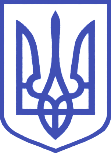 Комітет з питань Регламенту, депутатської етики
 та організації роботи Верховної Ради України01008, м.Київ-8, вул. М. Грушевського, 5, тел./факс: 255-49-56  E-mail: k_reglam@rada.gov.ua